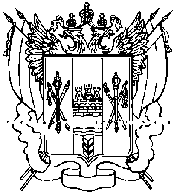 АДМИНИСТРАЦИЯКАЛИНИНСКОГО  СЕЛЬСКОГО  ПОСЕЛЕНИЯПОСТАНОВЛЕНИЕот    05.10.2016    года           с. Большое Ремонтное                          №  123«О формировании земельных  участков»   В соответствии с Земельным кодексом Российской Федерации, Федеральными  законами  от 24.07.2007 г.  №221-ФЗ «О государственном кадастре недвижимости»,  от 13.05.2008 г № 66-ФЗ «О внесении изменений в отдельные законодательные акты Российской Федерации», и признании утратившими силу отдельных законодательных актов (положений законодательных актов) Российской Федерации в связи с принятием Федерального закона «О государственном кадастре недвижимости», Решением Собрания депутатов Калининского сельского поселения №132 от 27.03.2012 года  «Об утверждении Правил землепользования и застройки Калининского сельского поселения Ремонтненского района Ростовской области»,  ПОСТАНОВЛЯЮ:   1.Сформировать земельные участки из категории земель «земли сельскохозяйственного назначения» в кадастровом квартале  61:32:0600009  - земельный участок площадью 110 га, расположенный по адресу: Россия, Ростовская область, Ремонтненский район, Калининское сельское поселение с юго-восточной стороны от с.Большое Ремонтное, пастбища. Вид разрешенного использования «Для сельскохозяйственного производства»;  - земельный участок площадью 150 га, расположенный по адресу: Россия, Ростовская область, Ремонтненский район, Калининское сельское поселение, 1-3 км на восток  от с.Богородское, пастбища. Вид разрешенного использования «Для сельскохозяйственного производства».2.Контроль за выполнением данного постановления оставляю за собой.                       Глава Калининского                       сельского поселения                                         И.И.Сухов 